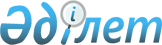 Об утверждении объемов бюджетных средств на субсидирование развития семеноводства на 2020 годПостановление акимата Алматинской области от 12 мая 2020 года № 198. Зарегистрировано Департаментом юстиции Алматинской области 13 мая 2020 года № 5523
      В соответствии со статьей 27 Закона Республики Казахстан от 23 января 2001 года "О местном государственном управлении и самоуправлении в Республике Казахстан", пунктом 38 Правил субсидирования повышения урожайности и качества продукции растениеводства, утвержденных приказом Министра сельского хозяйства Республики Казахстан от 30 марта 2020 года № 107 "Об утверждении Правил субсидирования повышения урожайности и качества продукции растениеводства" (зарегистрирован в Реестре государственной регистрации нормативных правовых актов № 20209), акимат Алматинской области ПОСТАНОВЛЯЕТ:
      1. Утвердить объемы бюджетных средств на субсидирование развития семеноводства по каждой категории субсидируемых семян по Алматинской области на 2020 год, согласно приложению к настоящему постановлению.
      2. Признать утратившими силу следующие постановления акимата Алматинской области:
      1) "Об утверждении нормы и предельной цены субсидируемых семян" от 10 апреля 2019 года № 132 (зарегистрирован в Реестре государственной регистрации нормативных правовых актов № 5108, опубликован 19 апреля 2019 года в Эталонном контрольном банке нормативных правовых актов Республики Казахстан);
      2) "О внесении изменений в постановление акимата Алматинской области от 10 апреля 2019 года № 132 "Об утверждении нормы и предельной цены субсидируемых семян" от 1 июля 2019 года № 268 (зарегистрирован в Реестре государственной регистрации нормативных правовых актов № 5201, опубликован 12 июля 2019 года в Эталонном контрольном банке нормативных правовых актов Республики Казахстан).
      3. Государственному учреждению "Управление сельского хозяйства Алматинской области" в установленном законодательством Республики Казахстан порядке обеспечить: 
      1) государственную регистрацию настоящего постановления в Департаменте юстиции Алматинской области;
      2) размещение настоящего постановления на интернет-ресурсе акимата Алматинской области после его официального опубликования;
      3) в течение десяти рабочих дней после государственной регистрации настоящего постановления представление в государственно-правовой отдел аппарата акима Алматинской области сведений об исполнении мероприятий, предусмотренных подпунктами 1) и 2) настоящего пункта.
      4. Контроль за исполнением настоящего постановления возложить на заместителя акима Алматинской области С. Бескемпирова.
      5. Настоящее постановление вступает в силу со дня государственной регистрации в органах юстиции и вводится в действие со дня его первого официального опубликования. Объемы бюджетных средств на субсидирование развития семеноводства по каждой категории субсидируемых семян на 2020 год по Алматинской области
      тыс.тенге
					© 2012. РГП на ПХВ «Институт законодательства и правовой информации Республики Казахстан» Министерства юстиции Республики Казахстан
				
      Аким области

А. Баталов
Приложение к постановлению от 12 мая 2020 года № 198
Всего требуемых денежных средств на субсидирование развития семеноводства
в том числе :
в том числе :
в том числе :
в том числе :
в том числе :
Всего требуемых денежных средств на субсидирование развития семеноводства
оригинальные семена
элитные семена
семена первой репродукции
семена гибридов первого поколения
элитные саженцы
 

1 667 200,0
2 646,0
129 531,4
137 887,0
740 624,8
656 510,8